SPRAWOZDANIE Z EFEKTÓW PRACY ORGANIZATORA 
RODZINNEJ PIECZY ZASTĘPCZEJZA ROK 2022AUGUSTÓW 2023WstępPogłębia się kryzys rodzicielstwa zastępczego. Statystyki Ministerstwa Rodziny i Polityki Społecznej pokazują, że wzrosła liczba dzieci, które znalazły opiekę w rodzinach zastępczych i rodzinnych domach dziecka. Problem w tym, że nie towarzyszy temu zwiększenie liczby form rodzinnej pieczy zastępczej, następuje dopełnianie i przepełnianie już istniejących form pieczy zastępczej. Obserwujemy brak chętnych do pełnienia funkcji opiekunów zastępczych. Ratuje nas gotowość najbliższych członków rodziny, najczęściej dziadków, którzy decydują się na pełnienie funkcji rodziny zastępczej dla wnuków, aby nie trafiły do obcego domu.Dziesięć lat temu wprowadzono ustawę o wspieraniu rodziny i systemie pieczy zastępczej, która miała zreformować system pieczy zastępczej, obecna sytuacja pokazuje, że rozwiązania wprowadzone przez ustawę nie zadziałały, opiekunowie zastępczy są coraz starsi, większość z nich jest w wieku 55 – 70 i więcej lat, grozi nam, że nie będzie miał kto zajmować się dziećmi. Domy dziecka miały zostać zastąpione przez rodziny zastępcze. Zgodnie z przepisami samorządy musiały zmniejszyć z 30 do 14 liczbę podopiecznych w domach dziecka. Część z nich (która nie miała miejsc w rodzinach zastępczych) zdecydowała się na rozwiązanie polegające na podziale placówek na mniejsze. Dzieci poniżej 10 roku życia miały trafiać tylko do rodzin zastępczych. Idei tej nie udało się zrealizować.Stałym wyzwaniem dla PCPR jest poszukiwanie kandydatów na rodziny zastępcze. Brak jest chętnych do sprawowania pieczy, a potrzeby związane z koniecznością zabezpieczenia dzieci w pieczy zastępczej z roku na rok wzrastają. Dotyczy to zabezpieczenia małoletnich zarówno w rodzinach zastępczych jak i w placówkach opiekuńczo-wychowawczy, w których zazwyczaj nie ma wolnych miejsc.Obniżyła się kondycja psychiczna małoletnich, wzrosło zapotrzebowanie na usługi psychiatrów dziecięcych, psychoterapeutów i innych specjalistów (szczególnie w ostatnich 3 latach – skutki pandemii, wojny w Ukrainie i kryzysu migracyjnego oraz wzrastającej inflacji). Klienci korzystający ze wsparcia systemu pomocy społecznej, szczególnie dzieci i młodzież coraz częściej doświadczają kryzysów psychicznych. Wzrosła liczba zachowań suicydalnych (w tym prób samobójczych). Małoletni coraz częściej popadają w uzależnienia, zachowują się agresywnie, stosują przemoc: fizyczną, psychiczną, seksualną. W 2023 roku wyzwaniem dla PCPR-ów pełniących funkcję organizatora rodzinnej pieczy zastępczej będzie wdrożenie nowych zadań związanych z nowelizacją ustawy o wspieraniu pieczy zastępczej, która weszła w życie 1 lutego 2023 roku. Ustawa nakłada na organizatora wprowadzenie czasochłonnych zadań, które relatywnie nie wpływają na świadczoną pracę, a wręcz powielają dotychczas wykonywane zadania w szczególności:Prowadzenie licznych rejestrów danych związanych z pieczą w systemie teleinformatycznym (w tym przekazywanie, usuwanie i udostępnianie z niego danych).Możliwość ubiegania się przez pełnoletniego wychowanka, który opuścił pieczę, powrotu do dotychczasowej formy pieczy zastępczej (jest to zapis praktycznie nie do zrealizowania przy braku wolnych miejsc w rodzinach zastępczych i placówkach opiekuńczo-wychowawczych. Powyższe wiąże się również z dodatkowymi obowiązkami nałożonymi na organizatora pieczy zastępczej oraz trudnością związaną z planowaniem środków finansowych.Wprowadzenie ograniczeń czasowych organizatorowi, który dokonuje wstępnej kwalifikacji na szkolenie (stosunkowo krótki termin na rozpatrzenie wniosku mając na uwadze konieczność oceny spełniania warunków ustawowych m. in. przeprowadzenie badań psychologicznych, wizyty w środowisku, powołanie zespołu prekwalifikacyjnego, wydanie stosownej dokumentacji, zorganizowanie i przeprowadzenie szkolenia). Nowe przepisy nie rozwiązują podstawowego problemu „co zrobić żeby powstawało więcej rodzin zastępczych?”. Nie ma w nich zachęty, aby więcej osób zostawało rodzicami zastępczymi, zabrakło też regulacji, które zwiększałyby wsparcie dla pełnoletnich wychowanków chcących się usamodzielnić. Jest ono obecnie na tyle niewystarczające, że wielu z nich zostaje po osiągnięciu pełnoletniości na czas nauki w dotychczasowej rodzinie zastępczej lub placówce, bo nie byliby w stanie godzić edukacji z pracą, którą musieliby wykonywać, gdyby postanowili żyć na własny rachunek. Organizator rodzinnej pieczy zastępczejSystem pieczy zastępczej to zespół osób, instytucji i działań mających na celu zapewnienie czasowej opieki i wychowania dzieciom w przypadku niemożności sprawowania opieki i wychowania przez rodziców. Organizatorem rodzinnej pieczy zastępczej jest wyznaczona przez starostę jednostka organizacyjna powiatu lub podmiot, któremu powiat zlecił realizację zadania na podstawie art. 190 ustawy z dnia 9 czerwca 2011 r. o wspieraniu rodziny i systemie pieczy zastępczej (t.j. Dz. U. z 2022 poz. 447 z późn. zm.) zwanej dalej ustawą. Zgodnie z Zarządzeniem Starosty Augustowskiego Nr 13/2011 z dnia 03.10.2011 r. organizatorem rodzinnej pieczy zastępczej w Powiecie Augustowskim wyznaczone zostało Powiatowe Centrum Pomocy Rodzinie w Augustowie.W strukturze PCPR w Augustowie funkcjonuje Zespół ds. Pieczy Zastępczej w składzie:Kierownik Zespołu ds. pieczy zastępczej.Trzech koordynatorów rodzinnej pieczy zastępczej, którzy pracują bezpośrednio z rodzinami zastępczymi.Psycholog – terapeuta, który prowadzi poradnictwo i terapię dla osób sprawujących rodzinną pieczę zastępczą i ich dzieci oraz dzieci umieszczonych w pieczy zastępczej, zatrudniony w wymiarze 14 godzin w miesiącu.Rodziny zastępcze mogą również korzystać z poradnictwa specjalistycznego świadczonego przez psychologa i prawnika zatrudnianych przez PCPRoraz Zespół ds. Świadczeń, który zapewnia naliczanie i wypłatę świadczeń przysługujących rodzinom zastępczym i osobom usamodzielnianym.Rodzinie zastępczej oraz prowadzącemu rodzinny dom dziecka, na każde umieszczone dziecko, przysługuje świadczenie na pokrycie kosztów jego utrzymania w wysokości: 785 zł miesięcznie – w przypadku dziecka umieszczonego w rodzinie zastępczej spokrewnionej,1189 zł miesięcznie – w przypadku dziecka umieszczonego w rodzinie zastępczej zawodowej, rodzinie zastępczej niezawodowej lub rodzinnym domu dziecka.Rodzinie zastępczej oraz prowadzącemu rodzinny dom dziecka do świadczenia na pokrycie kosztów utrzymania dziecka, na każde dziecko w wieku do ukończenia 18. roku życia przysługuje dodatek w wysokości świadczenia określonego w przepisach o pomocy państwa w wychowaniu dzieci w wysokości 500,00 zł miesięcznie (do 31.05.2022 r. wypłacało go PCPR, a od 01.06.2022 r. ZUS).
Rodzinie zastępczej oraz prowadzącemu rodzinny dom dziecka przysługuje także dodatek nie niższy niż 239 zł na pokrycie zwiększonych kosztów utrzymania:na dziecko legitymujące się orzeczeniem o niepełnosprawności lub orzeczeniem o znacznym lub umiarkowanym stopniu niepełnosprawności,na dziecko umieszczone na podstawie ustawy z dnia 26 października 1982 r. o postępowaniu w sprawach nieletnich.Rodziny zastępcze zawodowe oraz prowadzący rodzinny dom dziecka otrzymuje wynagrodzenie.
Prowadzący rodzinny dom dziecka oraz rodzina zastępcza zawodowa, w której umieszczono powyżej 3 dzieci i osób które osiągnęły pełnoletność otrzymują środki finansowe na:utrzymanie lokalu mieszkalnego w budynku wielorodzinnym lub domu jednorodzinnego, w którym jest prowadzony rodzinny dom dziecka, w wysokości odpowiadającej kosztom ponoszonym przez rodzinny dom dziecka na czynsz, opłaty z tytułu najmu, opłaty za energię elektryczną i cieplną, wodę, gaz, odbiór nieczystości stałych i płynnych, dźwig osobowy, antenę zbiorczą, abonament telewizyjny i radiowy, usługi telekomunikacyjne oraz związanym z kosztami eksploatacji, obliczonym przez podzielenie łącznej kwoty tych kosztów przez liczbę osób zamieszkujących w tym lokalu lub domu jednorodzinnym i pomnożenie przez liczbę dzieci umieszczonych w rodzinnym domu dziecka wraz z prowadzącym rodzinny dom dziecka,pokrycie niezbędnych kosztów związanych z remontem lub ze zmianą lokalu w budynku wielorodzinnym lub domu jednorodzinnego, w którym jest prowadzony rodzinny dom dziecka do wysokości środków określonych w umowie,pokrycie innych niezbędnych i nieprzewidzianych kosztów związanych z opieką i wychowaniem dziecka lub funkcjonowaniem rodzinnego domu dziecka - do wysokości środków określonych w umowie.Rodzinie zastępczej oraz prowadzącemu rodzinny dom dziecka można przyznać:dofinansowanie do wypoczynku poza miejscem zamieszkania dziecka raz w roku,świadczenie na pokrycie:niezbędnych kosztów związanych z potrzebami przyjmowanego dziecka - jednorazowo,wydatków związanych z wystąpieniem zdarzeń losowych lub innych zdarzeń mających wpływ na jakość sprawowanej opieki - jednorazowo lub okresowo.Pomoc osobom usamodzielnianymOsoba opuszczająca, po osiągnięciu pełnoletności, rodzinę zastępczą, rodzinny dom dziecka, placówkę opiekuńczo-wychowawczą lub regionalną placówkę opiekuńczo-terapeutyczną może ubiegać się o świadczenia z tytułu usamodzielnienia:Pomoc na kontynuowanie nauki w wysokości nie mniej niż 595 zł miesięcznie i jest przyznawana na czas nauki, nie dłużej jednak niż do ukończenia przez osobę usamodzielnianą 25. roku życia. Pomoc przysługuje w czasie trwania odpowiednio roku szkolnego, roku akademickiego, kursu albo przygotowania zawodowego.Pomoc na zagospodarowanie jest wypłacana jednorazowo, nie później niż do ukończenia przez osobę usamodzielnianą 26. roku życia, w wysokości nie niższej niż 1 782 zł, a w przypadku osoby legitymującej się orzeczeniem o umiarkowanym albo znacznym stopniu niepełnosprawności w wysokości nie niższej niż 3 563 zł.Pomoc na usamodzielnienie, która wynosi:w przypadku osoby usamodzielnianej opuszczającej rodzinę zastępczą spokrewnioną – nie mniej niż 3 921  zł, jeżeli przebywała w pieczy zastępczej przez okres co najmniej 3 lat,w przypadku osoby usamodzielnianej opuszczającej rodzinę zastępczą niezawodową, rodzinę zastępczą zawodową, rodzinny dom dziecka, placówkę opiekuńczo-wychowawczą lub regionalną placówkę opiekuńczo-terapeutyczną:nie mniej niż 7 839 zł – jeżeli przebywała w pieczy zastępczej przez okres powyżej 3 lat,nie mniej niż 3 921 zł – jeżeli przebywała w pieczy zastępczej przez okres od 2 do 3 lat,nie mniej niż 1 961 zł – jeżeli przebywała w pieczy zastępczej przez okres poniżej 2 lat, nie krócej jednak niż przez okres roku.Zgodnie z art. 76 ust. 4 pkt. 15 ustawy organizator rodzinnej pieczy zastępczej corocznie przedstawia staroście i radzie powiatu sprawozdanie z efektów pracy.Zadania realizowane przez organizatora rodzinnej pieczy zastępczej:1. Zapewnienie dzieciom pieczy zastępczej w rodzinach zastępczych, rodzinnych domach dziecka oraz w placówkach opiekuńczo - wychowawczych.Zadaniem PCPR w Augustowie jest zapewnienie dzieciom pozbawionym opieki rodzicielskiej pieczy zastępczej w rodzinach zastępczych, rodzinnych domach dziecka oraz w placówkach opiekuńczo-wychowawczych. W 2022 roku organizator PCPR w Augustowie obejmował wsparciem 73 rodziny zastępcze, w których przebywało 125 dzieci.W 2022 roku utworzono 4 nowe rodziny zastępcze, a 4 dzieci po raz pierwszy umieszczono w pieczy zastępczej.W placówkach opiekuńczo-wychowawczych umieszczono 6 dzieci.2. Prowadzenie działalności mającej na celu promocję rodzicielstwa zastępczego oraz pozyskiwanie kandydatów do pełnienia funkcji rodziny zastępczej zawodowej, rodziny zastępczej niezawodowej lub prowadzenia rodzinnego domu dziecka.Powiatowe Centrum Pomocy Rodzinie w Augustowie podejmowało szereg działań promujących ideę rodzicielstwa zastępczego i prowadziło kampanię na rzecz pozyskiwania kandydatów na opiekunów zastępczych. Materiały promocyjne dotyczące rodzicielstwa zastępczego, w tym ulotkę reklamową wydaną przez PCPR w Augustowie oraz informację o poszukiwaniu rodzin zastępczych zamieszczono w lokalnych mediach, na portalu internetowym: dziennikpowiatowy.pl, Augustow.org, w tygodniku „Przegląd powiatowy”, na stronie internetowej Powiatowego Centrum Pomocy Rodzinie w Augustowie oraz przekazano do instytucji, z którymi współpracuje PCPR w Augustowie. Rozpowszechniano plakaty informacyjne i ulotki, rozdawano gadżety promocyjne oraz udzielano informacji na temat rodzicielstwa zastępczego.W ramach prowadzonej kampanii Powiatowe Centrum Pomocy Rodzinie w Augustowie zorganizowało Dzień Rodzicielstwa Zastępczego, w którym  wzięły udział rodziny zastępcze i władze powiatu. Wręczono rodzicom zastępczym wyrazy uznania za ciężką pracę i zaangażowanie w wychowanie młodego pokolenia oraz życzenia siły i wytrwałości w wypełnianiu tego niezwykle ważnego zadania. Podczas festynu dzieci wraz z opiekunami wzięły udział w pokazie ratownictwa wodnego zorganizowanym przez Augustowskie Wodne Ochotnicze Pogotowie Ratunkowe. Największą atrakcją pokazu było pływanie łodziami ratowniczymi po jeziorze Necko. Następnie zorganizowano zabawy i atrakcje z animatorkami oraz ognisko z poczęstunkiem.PCPR w Augustowie współpracowało w organizacji 10 Biegu Charytatywnego w Augustowie oraz 11 Półmaratonu Augustowskiego (obsługa biura zawodów) w trakcie którego prezentowano banery i rozpowszechniano ulotki promujące rodzicielstwo zastępcze. Przy stanowisku PCPR pracownicy promowali rodzicielstwo zastępcze oraz udzielali wszelkich informacji na temat pieczy zastępczej.3. Kwalifikowanie oraz analiza kandydatów do pełnienia funkcji rodziny zastępczej lub prowadzącego rodzinny dom dziecka pod kątem zapewnienia przez rodzinę odpowiednich warunków bytowych i mieszkaniowych umożliwiających dziecku zaspokajanie jego indywidualnych potrzeb.PCPR w Augustowie przeprowadziło kwalifikację i analizę sytuacji 7 kandydatów do pełnienia funkcji opiekunów zastępczych (3 małżeństw i jednej osoby samotnej). W trakcie wstępnych rozmów oraz wywiadu środowiskowego dokonano analizy sytuacji osobistej, rodzinnej i majątkowej kandydatów. Kandydaci do pełnienia funkcji niezawodowej rodziny zastępczej zostali poddani psychologicznym badaniom testowym oraz odbyli  rozmowy indywidualne z psychologiem.W 2022 roku psycholog przeprowadził badania i wydał opinie o posiadaniu predyspozycji i motywacji do pełnienia funkcji rodziny zastępczej lub prowadzenia rodzinnego domu dzieci dla 10 osób.4. Szkolenie osób zgłaszających gotowość do pełnienia funkcji rodziny zastępczej oraz prowadzenia rodzinnego domu dziecka.Kandydaci do pełnienia funkcji rodziny zastępczej zawodowej, niezawodowej i prowadzenia rodzinnego domu dziecka obowiązani są ukończyć szkolenie przeprowadzone zgodnie z programem zatwierdzonym przez ministra właściwego do spraw rodziny. Szkolenie  prowadzą certyfikowani trenerzy.PCPR w Augustowie przeprowadziło szkolenie dla  kandydatów do sprawowania pieczy zastępczej na podstawie Programu „PRIDE - Rodzinna piecza zastępcza”, które obejmuje - 12 spotkań tematycznych – grupowych wg. Programu PRIDE po 4h każde. Szkolenie odbywa się w formie warsztatowej, aktywnymi metodami, które mają na celu nie tylko zaznajomić kandydatów z problematyką rodzicielstwa zastępczego i umieszczanych dzieci, ale również pogłębić samoświadomość przyszłych kandydatów, co do własnych zasobów i ograniczeń w opiece nad przyjmowanym dzieckiem. Podczas szkolenia obowiązkowe są 2 - krotne wizyty domowe/konsultacje w miejscu zamieszkania kandydatów na rodziny zastępcze przez trenerów programu. W razie konieczności, czy też wątpliwości odbywają się spotkania indywidualne np. z psychologiem prowadzącym diagnozę kandydata czy innymi specjalistami. W ramach szkolenia kandydat zobowiązany jest odbyć 10-cio godzinny staż w rodzinach zastępczych lub środowiskowych formach opieki nad dzieckiem. Szkolenie programem PRIDE prowadziło dwóch certyfikowanych trenerów. W szkoleniu uczestniczyło 8 osób, szkolenie ukończyło 6 osób.5. Zapewnianie rodzinom zastępczym szkoleń mających na celu podnoszenie ich kwalifikacji biorąc pod uwagę ich potrzeby. PCPR przeprowadziło badania ankietowe celem rozpoznania potrzeb szkoleniowych rodzin zastępczych. Biorąc pod uwagę wyniki ankiet zorganizowano cztery szkolenia dla rodzin zastępczych:„Wpływ mediów elektronicznych na rozwój dzieci i młodzieży. Bezpieczeństwo w sieci”,„Jak budować odporność psychiczną u dziecka?”,„Jak pracować z dzieckiem sprawiającym trudności wychowawcze, czy przejawiającym zaburzenia rozwojowe?”,„Komunikacja bez przemocy”.6. Zapewnienie pomocy i wsparcia osobom sprawującym rodzinną pieczę zastępczą, w szczególności w ramach grup wsparcia oraz rodzin pomocowych.Powiatowe Centrum Pomocy Rodzinie w Augustowie podejmowało działania zmierzające do wspierania rodzin zastępczych. Rodzinom zastępczym oraz prowadzącym rodzinne domy dziecka zapewniono pomoc w ramach grupy wsparcia. W 2022 r. odbyło się dwanaście spotkań grupy, podczas których wspólnie rozwiązywano problemy i trudności wynikające z pełnienia funkcji opiekuna zastępczego. Grupę wsparcia poprowadzili koordynatorzy rodzinnej pieczy zastępczej.Rodziny zastępcze miały zapewniony dostęp do specjalistycznej pomocy psychologa, psychoterapeuty, prawnika, koordynatora i pracownika socjalnego zatrudnionych w Powiatowym Centrum Pomocy Rodzinie w Augustowie.W przypadku czasowego niesprawowania opieki nad dzieckiem przez rodzinę zastępczą, piecza nad dzieckiem może zostać powierzona rodzinie pomocowej. Rodziną pomocową może zostać rodzina zastępcza zawodowa, niezawodowa lub prowadzący rodzinny dom dziecka albo osoby przeszkolone do pełnienia funkcji rodziny zastępczej. W   Powiecie Augustowskim nie funkcjonowały rodziny pomocowe z powodu braku kandydatów do pełnienia tej funkcji.7. Współpraca ze środowiskiem lokalnym, w szczególności z ośrodkami pomocy społecznej, sądami i ich organami pomocniczymi, instytucjami oświatowymi, podmiotami leczniczymi, a także kościołami i związkami wyznaniowymi oraz z organizacjami społecznymi.Powiatowe Centrum Pomocy Rodzinie w Augustowie na bieżąco prowadziło współpracę w formie kontaktu osobistego, telefonicznego lub pisemnego ze środowiskiem lokalnym tj. ośrodkami pomocy społecznej, poradnią psychologiczno-pedagogiczną, policją, sądami, podmiotami leczniczymi, szkołami, kuratorami, placówkami opiekuńczo – wychowawczymi, ośrodkiem adopcyjnym. Celem prowadzonej współpracy było udzielanie wsparcia i pomocy rodzinom zastępczym i dzieciom w nich przebywającym w bieżących sprawach dot. m.in. trudności szkolnych, kontaktów z rodzicami biologicznymi, problemów zdrowotnych. Dzięki powyższej współpracy i zintegrowanym działaniom pomoc jest skuteczniejsza i kompleksowa. Spotkania z przedstawicielami tych instytucji odbywają się w miarę potrzeb, w odpowiedzi na pojawiające się problemy występujące w rodzinach zastępczych. Ponadto przedstawiciele instytucji współpracują systematycznie w ramach pracy zespołów ds. oceny sytuacji dzieci przebywających w pieczy zastępczej.Koordynatorzy Rodzinnej Pieczy Zastępczej współpracowali z Ośrodkiem Środowiskowej Opieki Psychologicznej i Psychoterapeutycznej dla Dzieci i Młodzieży w Augustowie. Do Ośrodka kierowano potrzebujące dzieci i młodzież z pieczy zastępczej. Koordynatorzy pozostawali w kontakcie z terapeutami, konsultowali zgłaszane sytuacje, dążąc do udzielenia kompleksowego wsparcia podopiecznym. Z pomocy skorzystało 17 dzieci z pieczy zastępczej.8. Prowadzenie poradnictwa i terapii dla osób sprawujących rodzinną pieczę zastępczą i ich dzieci oraz dzieci umieszczonych w pieczy zastępczej.Osoby sprawujące rodzinną pieczę zastępczą i ich dzieci oraz dzieci umieszczone w pieczy zastępczej mogły w Powiatowym Centrum Pomocy Rodzinie w Augustowie nieodpłatnie korzystać z poradnictwa psychologicznego i terapii. W 2022 roku z poradnictwa psychologicznego skorzystały 3 rodziny zastępcze. Najczęściej zgłaszane problemy to kryzysy osobiste związane z pracą zawodową, kryzysy życia osobistego, materialne, w relacjach, zdrowotne, kryzysy wieku dorastania, problemy emocjonalne dzieci, problemy wychowawcze, problemy w małżeństwie, przemoc domowa, problemy w rodzinie, problemy uzależnień, żałoba po stracie bliskiej osoby, rozwodowe, samotność. Poradnictwo prowadzone było w siedzibie Powiatowego Centrum Pomocy Rodzinie w Augustowie lub w formie teleporady.Terapią psychologiczną objętych było 10 rodzin zastępczych (19 osób) w tym 9 dzieci.9. Zapewnienie pomocy prawnej osobom sprawującym rodzinną pieczę zastępczą, w szczególności z zakresie prawa rodzinnego.Osoby sprawujące pieczę zastępczą mogły nieodpłatnie korzystać z pomocy prawnej świadczonej przez zatrudnionego przez PCPR w Augustowie radcę prawnego.10. Dokonywanie okresowej oceny sytuacji dzieci przebywających w rodzinnej pieczy zastępczej oraz oceny rodzin zastępczych i prowadzących rodzinny dom dziecka.Organizator rodzinnej pieczy zastępczej (PCPR w Augustowie) ocenia sytuację dziecka umieszczonego w rodzinie zastępczej oraz w rodzinnym domu dziecka w celu ustalenia jego aktualnej sytuacji rodzinnej, stanu zdrowia i aktualnych potrzeb, analizy stosowanych metod pracy z dzieckiem i rodziną, modyfikowania planu pomocy dziecku i oceny zasadności dalszego pobytu dziecka w pieczy zastępczej. Oceny takiej dokonuje się nie rzadziej niż co pół roku, a w przypadku dzieci w wieku do 3 lat nie rzadziej niż co 3 miesiące. W 2022 roku odbyły się 32 posiedzenia zespołu ds. okresowej oceny sytuacji dzieci umieszczonych w pieczy zastępczej, na których dokonano 198 ocen sytuacji małoletnich przebywających w pieczy zastępczej w Powiecie Augustowskim. W posiedzeniach zespołu do spraw oceny sytuacji dziecka uczestniczyły rodziny zastępcze, prowadzący rodzinne domy dziecka, przedstawiciele ośrodka adopcyjnego, asystenci rodziny lub pracownicy ośrodka pomocy społecznej, który z ramienia gminy organizuje pracę z rodziną, koordynatorzy rodzinnej pieczy zastępczej oraz rodzice dziecka, z wyjątkiem rodziców pozbawionych władzy rodzicielskiej.  PCPR w Augustowie dokonuje oceny rodziny zastępczej lub prowadzącego rodzinny dom dziecka pod względem predyspozycji do pełnienia powierzonej im funkcji oraz jakości wykonywanej pracy. Ocena ta dokonywana jest w konsultacji w szczególności z koordynatorem rodzinnej pieczy zastępczej oraz asystentem rodziny pracującym z rodziną dziecka. W 2022 roku dokonano 30 ocen rodzin zastępczych i prowadzących rodzinne domy dziecka.11. Zgłaszanie do ośrodków adopcyjnych informacji o dzieciach z uregulowaną sytuacją prawną, w celu poszukiwania dla nich rodzin przysposabiających.W pieczy zastępczej na terenie Powiatu Augustowskiego przebywało 29 dzieci z uregulowaną sytuacją prawną. Wszystkie dzieci zostały zgłoszone do ośrodka adopcyjnego celem zakwalifikowania do przysposobienia i znalezienia im rodzin adopcyjnych, z tego 13 dzieci zostało zgłoszonych w 2022 roku.W 2022 roku przysposobionych (adoptowanych) zostało 5 dzieci, które przebywały w pieczy zastępczej.12. Koordynatorzy rodzinnej pieczy zastępczej.Rodziny zastępcze i rodzinne domy dziecka obejmuje się, na ich wniosek, opieką koordynatora rodzinnej pieczy zastępczej. Koordynator nie może mieć pod opieką więcej niż 15 rodzin. Praca koordynatora rodzinnej pieczy zastępczej nie może być łączona z wykonywaniem obowiązków pracownika socjalnego oraz nie może on prowadzić postępowań z zakresu świadczeń realizowanych przez powiat. Koordynatorzy rodzinnej pieczy zastępczej zatrudnieni przez Powiatowe Centrum Pomocy Rodzinie w Augustowie mają pod swoją opieką od 12 do 15 rodzin zastępczych. Wszystkie wnioski o objęcie opieką koordynatora rodzinnej pieczy zastępczej, które wpłynęły do PCPR w Augustowie w 2022 roku zostały rozpatrzone pozytywnie.Do zadań realizowanych przez koordynatorów rodzinnej pieczy zastępczej należy między innymi:udzielanie pomocy rodzinom zastępczym i prowadzącym rodzinne domy dziecka w realizacji zadań wynikających z pieczy zastępczej,Koordynatorzy rodzinnej pieczy zastępczej pozostawali w kontakcie z rodzinami zastępczymi będącymi pod ich opieką poprzez wizyty w środowisku i kontakt telefoniczny. Wizyty w środowisku odbywały się systematycznie jak również po zasygnalizowaniu przez rodzinę zastępczą lub wychowanków pieczy zastępczej występujących trudności i problemów. Z każdej wizyty w środowisku i kontaktu telefonicznego zostały sporządzone notatki służbowe.Koordynatorzy rodzinnej pieczy zastępczej w trybie ciągłym:współpracowali z instytucjami działającymi na rzecz dziecka i rodziny, w tym w szczególności z placówkami edukacyjnymi, służbami kuratorskimi, pracownikami socjalnymi ośrodków pomocy społecznej, asystentami rodziny, ośrodkiem adopcyjnym, pracownikami poradni psychologiczno-pedagogicznej oraz właściwym sądem, zapewniali rodzinom zastępczym dostęp do specjalistycznej pomocy dla dzieci, w tym psychologicznej, reedukacyjnej i rehabilitacyjnej,motywowali rodziny zastępcze do przeprowadzania zleconych badań i konsultacji u lekarzy specjalistów (np. endokrynologa, kardiologa, alergologa, laryngologa, okulisty, internisty, psychiatry). W razie potrzeby zalecano konieczność odbycia konsultacji z psychologiem, pedagogiem szkolnym bądź psychiatrą, udzielali rodzinom zastępczym wsparcia poprzez ustalanie terminów przyjęć przez lekarzy specjalistów np. psychiatry,monitorowali systematyczność i postępy w leczeniu, zwracali uwagę na obowiązkowe badania, szczepienia oraz bilanse,współpracowali z kadrą pedagogiczną szkół, do których uczęszczają dzieci z pieczy zastępczej w celu objęcia kompleksowym wsparciem małoletnich i ich opiekunów.Koordynatorzy rodzinnej pieczy zastępczej udzielali pomocy rodzinom zastępczym i ich podopiecznym w nawiązaniu wzajemnego kontaktu z rodzicami biologicznymi i innymi osobami bliskimi poprzez: uświadomienie rodzinom zastępczym oraz dzieciom przebywającym w pieczy zastępczej znaczenia i ważności nawiązania i utrzymania kontaktu z rodzicami biologicznymi i bliskimi, pomoc w zorganizowaniu spotkań w miejscu zamieszkania dziecka bądź na terenie PCPR w Augustowie, ustalenie częstotliwości spotkań, wsparcia psychologicznego, pedagogicznego i mediacyjnego w sytuacjach konfliktowych.przygotowanie, we współpracy z rodziną zastępczą lub prowadzącym rodzinny domu dziecka oraz asystentem rodziny planu pomocy dziecku,Koordynatorzy rodzinnej pieczy zastępczej we współpracy z asystentem rodziny i rodziną zastępczą lub prowadzącym rodzinny dom dziecka opracowali 9 planów pomocy dzieciom.Plany pomocy dziecku zawierały główne cele, do których miała dążyć rodzina przy pomocy konkretnych działań. Działania były formułowane pisemnie z podziałem na krótko i długoterminowe, uwzględniając działania w sferach: psychospołecznej, edukacyjnej, zdrowotnej, materialno – bytowej, sferze zainteresowań dziecka oraz kontaktów z rodzicami biologicznymi. W razie potrzeby (najczęściej przy ocenie sytuacji dziecka) dokonywana była modyfikacja planu.pomoc rodzinom zastępczym oraz prowadzącym rodzinne domy dziecka w nawiązaniu wzajemnego kontaktu,Koordynatorzy rodzinnej pieczy zastępczej udzielili rodzinom zastępczym pomocy w nawiązaniu wzajemnego kontaktu poprzez udział w zorganizowanych grupach wsparcia, szkoleniach, podczas których rodziny mogą się wzajemnie poznawać, wymieniać swoje poglądy oraz mówić otwarcie o trudnościach z jakimi borykają się na co dzień oraz w uroczystościach organizowanych dla rodzin zastępczych, przykładem może być Dzień Rodzicielstwa Zastępczego, podczas którego opiekunowie zastępczy wspólnie spędzili czas, a dzieci brały udział we wspólnej zabawie z animatorkami oraz pokazie Augustowskiego WOPR.zapewnianie rodzinom zastępczym oraz prowadzącym rodzinne domy dziecka dostępu do specjalistycznej pomocy dla dzieci, w tym psychologicznej, reedukacyjnej i rehabilitacyjnej,Koordynatorzy Rodzinnej Pieczy Zastępczej współpracujący z rodzinami zastępczymi na terenie Powiatu Augustowskiego ułatwiali prowadzącym rodzinne domy dziecka, rodzinom zastępczym zawodowym, rodzinom zastępczym niezawodowym i spokrewnionym dostęp do specjalistycznej pomocy dla dzieci świadczonej przez specjalistów zatrudnianych w Powiatowym Centrum Pomocy Rodzinie w Augustowie oraz instytucjach zewnętrznych.Rodzice zastępczy podejmując opiekę nad dzieckiem od samego początku borykają się z różnymi trudnościami przyjętych dzieci. W początkowym okresie często są to różnego rodzaju zaburzenia somatyczne i nadrabianie strat fizycznych i rozwojowych po okresie pobytu w rodzinie pochodzenia. Koordynatorzy zapewniali dostęp i ułatwiali dotarcie do lekarzy w tym: psychiatry dziecięcego, logopedy, neurologopedy, psychologa, pedagoga, i wielu innych specjalistów. W trakcie wizyt u licznych specjalistów nie zawsze można od razu zdiagnozować wszystkie trudności, z którymi boryka się dziecko. Najtrudniej jest zdiagnozować płodowy zespół alkoholowy FAS związany z zaburzeniami w rozwoju motoryki małej i dużej, zaburzeniami sensorycznymi, trudnościami językowymi, społecznymi, psychicznymi, zaburzeniami pamięci oraz trudnościami z samodzielnym funkcjonowaniem. W Polsce jest niewiele miejsc gdzie można przebadać wielospecjalistycznie dziecko pod kątem płodowego zespołu alkoholowego FAS. Utrudnione dotarcie do specjalistów sprawia, że nie zawsze w odpowiednim czasie jest udzielone wsparcie i zabezpieczenie dziecka i jego rozwoju.W celu realizowania zadań, Koordynatorzy Rodzinnej Pieczy Zastępczej podejmowali następujące działania:umawiano terminy spotkań ze specjalistami,udostępniano rodzinom zastępczym bazę specjalistycznych jednostek udzielających pomocy,ustalano terminy spotkań u specjalistów: psychologa i prawnika w Powiatowym Centrum Pomocy Rodzinie w Augustowie jak też zatrudnionych w innych instytucjach, działających na rzecz wsparcia rodziny i dziecka.  Udzielono wsparcia poprzez zapewnienie specjalistycznej pomocy w wyrównywaniu i korygowaniu braków w opanowaniu programu nauczania, eliminowaniu przyczyn i przejawów zaburzeń, w tym zaburzeń zachowania, podniesienie efektywności uczenia się, wspomaganie rozwoju psychicznego, budowanie wiary we własne siły, usprawniania zdolności koncentracji, kształtowania umiejętności współdziałania w grupie, rozwijanie samodzielności.Za efekt powyższych działań można uznać między innymi:pogłębienie więzi między opiekunem a wychowankiem rodziny zastępczej,poprawa zachowania w domu i w szkole,podniesienie samooceny i właściwe rozumienie siebie i swoich potrzebzdiagnozowanie deficytów rozwojowych,poprawa wyników w nauce,zwiększenie motywacji do nauki,poprawa frekwencji w szkole,wzmocnienie pewność siebie i wiarę we własne możliwości,podniesienie poziomu motywacji do pracy zadaniowej w obszarach, w których dzieci radzą sobie najsłabiej, przygotowanie dziecka do pokonywania trudności życiowych zgodnie z zasadami  etyki,łagodzenie skutków doświadczenia straty i separacji.udzielanie wsparcia pełnoletnim wychowankom rodzinnych form pieczy zastępczej.W roku 2022 pod opieką Powiatowego Centrum Pomocy Rodzinie w Augustowie było łącznie 22 pełnoletnich wychowanków rodzinnych form pieczy zastępczej. Koordynatorzy rodzinnej pieczy zastępczej sprawowali funkcje opiekunów usamodzielniania dla 1 pełnoletniej wychowanki rodziny zastępczej oraz dla 2 wychowanek, które po uzyskaniu pełnoletności opuściły rodzinę zastępczą. Wsparciem koordynatorów rodzinnej pieczy zastępczej objęci zostali wszyscy pełnoletni wychowankowie rodzin zastępczych. Wsparcie to polegało na konsultacjach i pomocy przy wyborze dalszej drogi edukacji, motywowaniu do zdobywania wiedzy, nowych umiejętności oraz umacnianiu w podjętych decyzjach, które należy podejmować wraz z wejściem w dorosłości. Koordynatorzy byli również mediatorami w relacjach z rodzinami zastępczymi, które nie zawsze zgadzały się z wyborami pełnoletnich wychowanków. Koordynatorzy rodzinnej pieczy zastępczej informowali pełnoletnich wychowanków pieczy zastępczej o możliwości skorzystania z pomocy finansowej na kontynuowanie nauki, pomocy na zagospodarowanie i usamodzielnienie.13. Inne działania realizowane przez organizatora rodzinnej pieczy zastępczej.W 2022 roku Powiat Augustowski za pośrednictwem Powiatowego Centrum Pomocy Rodzinie w Augustowie kontynuował projekt pt. "Wsparcie dzieci umieszczonych w pieczy zastępczej w okresie pandemii Covid - 19", którego celem jest zapobieganie i ograniczenie negatywnych skutków wystąpienia Covid - 19 w obszarze pieczy zastępczej. Projekt został sfinansowany ze środków Europejskiego Funduszu Społecznego w ramach Programu Operacyjnego Wiedza Edukacja Rozwój lata 2014-2020. W ramach projektu zakupiono sprzęt komputerowy w postaci 88 sztuk laptopów wraz z oprogramowaniem. Sprzęt komputerowy jest użytkowany przez wychowanków objętych obowiązkiem szkolnym przebywających w pieczy zastępczej na terenie Powiatu Augustowskiego na zasadzie użyczenia.Koordynatorzy rodzinnej pieczy zastępczej kontynuowali współpracę z Fundacją „Polki Mogą Wszystko”, która w ramach programu „Zobacz Lepszą Przyszłość” sfinansowała badania wzroku oraz zakup okularów korekcyjnych dla 7 dzieci z rodzin zastępczych.W grudniu 2022 roku koordynatorzy rodzinnej pieczy zastępczej zorganizowali we współpracy z Bankiem Credit Agricole w Augustowie prezenty gwiazdkowe dla dzieci z rodzin zastępczych oraz z rodzinnych domów dziecka, które przekazali dzieciom wraz ze świątecznymi życzeniami.Dzieci umieszczone w pieczy zastępczej miały możliwość aktywnego spędzania czasu  wolnego w formie nieodpłatnego:korzystania z basenu i lodowiska prowadzonego przez Centrum Sportu i Rekreacji w Augustowie,udziału w zajęciach z nauki i doskonalenia pływania, które zorganizowano we współpracy z Augustowskim Wodnym Ochotniczym Pogotowiem Ratunkowym,podczas wakacji 35 dzieci z pieczy zastępczej wzięło udział w półkoloniach, w organizacji tego wypoczynku aktywnie uczestniczyli koordynatorzy rodzinnej pieczy zastępczej,w efekcie współpracy nawiązanej  z Centrum Diagnozy i Terapii Juvare w Rajgrodzie 6 nastolatków z pieczy zastępczej uczestniczyło (nieodpłatnie) w turnusie kolonijnym w Ośrodku Knieja w Rajgrodzie jako wolontariusze.14. Podnoszenie kwalifikacji przez koordynatorów rodzinnej pieczy zastępczej.Powiatowe Centrum Pomocy Rodzinie w Augustowie jako Organizator rodzinnej pieczy zastępczej zapewniło koordynatorom udział w szkoleniach mających na celu podnoszenie ich kwalifikacji. W 2022 roku koordynatorzy wzięli udział w następujących szkoleniach: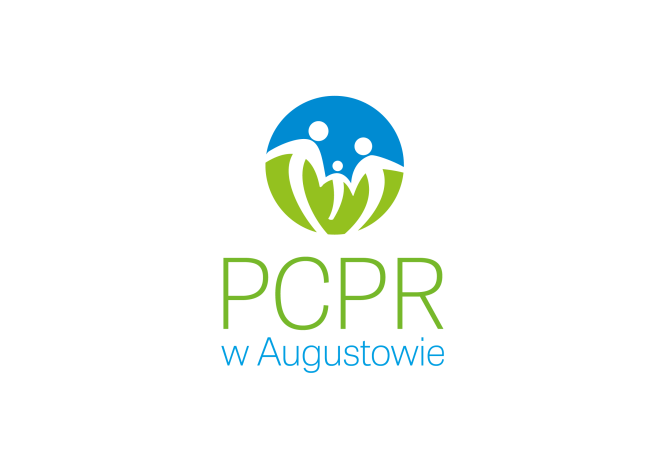 POWIATOWE CENTRUM POMOCY RODZINIE W AUGUSTOWIE16-300 Augustów, ul. Młyńska 52tel./fax (0-87) 643-20-71	e-mail: pcpr@st.augustow.wrotapodlasia.plRodzinna piecza zastępcza Stan na 30.06.2022Stan na 31.12.2022Liczba rodzin zastępczych ogółem:6765w tym: spokrewnione4239niezawodowe2021zawodowe22rodzinne domy dziecka33Liczba dzieci w tych rodzinach ogółem:115109w tym: w r.z. spokrewnionych5349w r.z. niezawodowych2727w r.z. zawodowych86w rodzinnych domach dziecka2727Lp.Nazwa szkoleniaIlość osób1Przemoc wobec dzieci ze szczególnym uwzględnieniem przemocy seksualnej. Jak pomagać krzywdzonemu dziecku?22O zdrowiu psychicznym polskich dzieci i młodzieży w czasie nauki zdalnej13Mutyzm wybiórczy - diagnoza i terapia24Praktyka Procedury Niebieskiej Karty25Rodzina źródłem dobra – Ogólnopolski Kongres „Wychowanie Trwa Wiecznie”36Jak rozmawiać z dziećmi o wojnie? - Konferencja Szkoleniowa Rzecznika Praw Dziecka dla Profesjonalistów37Jak budować dobre relacje w szkole? Profilaktyka i prewencja zachowań ryzykownych – Konferencja Szkoleniowa Rzecznika Praw Dziecka dla Profesjonalistów28KONFLIKT rodzice, dzieci, nauczyciele -  Konferencja Szkoleniowa Rzecznika Praw Dziecka dla Profesjonalistów39Profilaktyka zachowań suicydalnych wśród podopiecznych podmiotów ekonomii społecznej110Pomoc psychologiczno-pedagogiczna w sytuacji kryzysowej111Wzmacnianie osób pracujących z dziećmi i młodzieżą w ich zadaniach w zakresie wsparcia zdrowia psychicznego i przeciwdziałania zaburzeniom zachowania1